Obywatele Ukrainy na rynku pracy województwa mazowieckiegosierpień 2022 rokLiczba osób zarejestrowanych w rejestrze obywateli UkrainyW okresie od 24 lutego do 31 sierpnia 2022 r. Straż Graniczna odprawiła 5,96 miliona osób z Ukrainy do Polski oraz ponad 4,157 miliona osób w przeciwnym kierunku.Od 24 lutego 2022 r. obywatele Ukrainy zgodnie z ustawą z dnia 12 marca 2022 r. o pomocy obywatelom Ukrainy w związku z konfliktem zbrojnym na terytorium tego państwa (Dz.U. 2022 poz. 583) mogą ubiegać się o nadanie numeru PESEL. Do 31 sierpnia br. w województwie mazowieckim numer otrzymało 276 094 osoby, tj. o 6,4% więcej niż na koniec lipca. Zdecydowaną większość stanowiły kobiety (195 841, tj. 70,9%).W Warszawie 133 295 obywateli Ukrainy otrzymało numer PESEL, co stanowiło 48,3% ogółu numerów nadanych obywatelom Ukrainy w województwie mazowieckim. Kolejnymi powiatami z wysoką frekwencją rejestracji obywateli Ukrainy były: powiat pruszkowski  13 659 osób (4,9%) oraz powiat piaseczyński  11 527 osób (4,2%). Najmniej, tj. 298 numerów zarejestrowano w powiecie żuromińskim.We wszystkich powiatach województwa mazowieckiego, kobiety stanowiły większość osób, które otrzymały numer PESEL. Najwyższy wynik na Mazowszu, tj. 77,1% kobiet zanotowano w powiecie płońskim; 75,9% w powiecie grójeckim oraz 75,3% w powiecie zwoleńskim.Mapa 1. Liczba osób z obywatelstwem ukraińskim z nadanym numerem PESEL stan na 31.08.2022 r.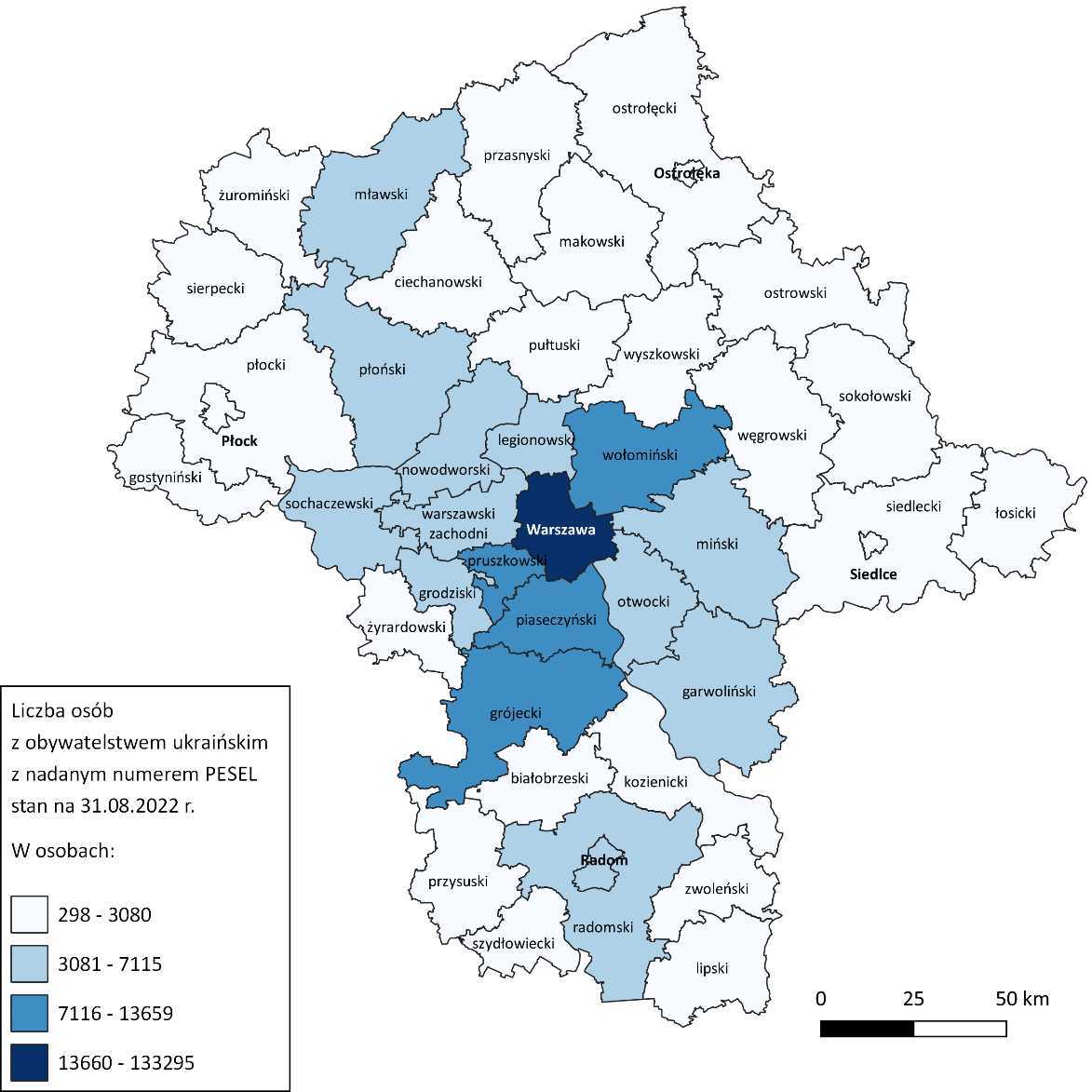 Liczba bezrobotnych obywateli UkrainyPrawodawstwo w Polsce umożliwia obywatelom Ukrainy rejestrowanie się jako osoby bezrobotne. Do końca 31 sierpnia 2022 r. z tej możliwości skorzystało 57 412 osób w Polsce (tj. o 12,8% więcej niż miesiąc wcześniej). W większości województw udział kobiet przekraczał 90%. Najwięcej, tj. 93,6% kobiet zarejestrowało się w województwie śląskim a najmniej - 89,7% w województwie lubuskim.Pod względem liczby zarejestrowanych obywateli Ukrainy, najwięcej osób odnotowano w województwie mazowieckim (8 987 osób; 15,7% ogółu) oraz województwach: śląskim (7 386 osób; 12,9% ogółu) i małopolskim (5 504 osoby; 9,6% ogółu). Województwami, w których skala zjawiska nie przekraczała 3% udziału bezrobotnych w kraju były: świętokrzyskie (1 148 osób); lubuskie (1 365 osób), opolskie (1 619 osób) oraz warmińsko-mazurskie (1 694 osoby).Obywatele Ukrainy najczęściej rejestrowali się jako osoby bezrobotne w m.st. Warszawa. W sierpniu zarejestrowało się 4 021 , co stanowiło 44,7% wszystkich rejestracji w województwie. Wysoka frekwencja 8,7% wystąpiła również w Radomiu i powiecie radomskim*, gdzie zarejestrowało się łącznie 785 osób. Najmniejszą liczbę bezrobotnych obywateli Ukrainy odnotowano w powiecie sierpeckim, tj. 7 osób.Wykres 1. Liczba bezrobotnych obywateli Ukrainy zarejestrowanych według województw, stan na 31.08.2022 r.Mapa 2. Liczba bezrobotnych obywateli Ukrainy zarejestrowanych w powiatach województwa mazowieckiego, stan na 31.08.2022 r.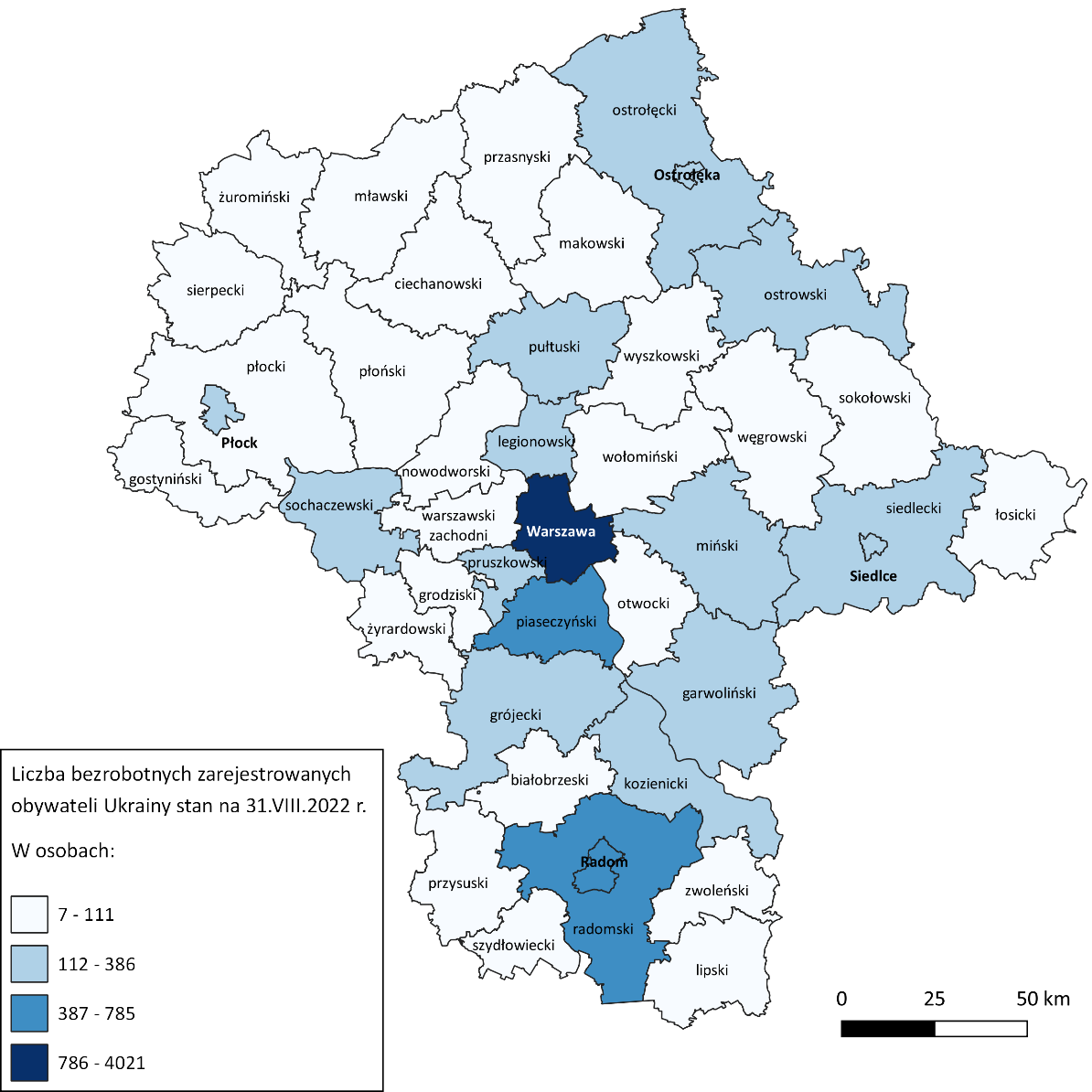 Bezrobotni obywatele Ukrainy według wieku i wykształceniaObywatele Ukrainy rejestrujący się w mazowieckich urzędach pracy to przede wszystkim osoby w wieku mobilnym. Największą grupę w analizowanym okresie stanowili zarejestrowani w wieku 35-44 lata (37,1% ogółu) oraz 25-34 lata (24,8% zarejestrowanych). 11,4 % rejestrujących się w mazowieckich urzędach pracy było w wieku powyżej 55 roku życia. We wszystkich grupach wiekowych przeważały kobiety. Najliczniej reprezentowane były kobiety w wieku 35-44 lata (3 073 osoby) i stanowiły one 34,2% ogółu zarejestrowanych bezrobotnych. Dla porównania, w tej grupie wiekowej zarejestrowało się jedynie 2,9% mężczyzn z Ukrainy.Wykres 2. Liczba bezrobotnych obywateli Ukrainy zarejestrowanych według grup wieku, stan na 31.08.2022 r.Obywatele Ukrainy rejestrujący się w mazowieckich urzędach pracy to przede wszystkim osoby z wykształceniem wyższym – 45,4% ogółu (w tym 41,8% kobiet). Drugą grupę pod względem liczebności stanowią obywatele Ukrainy z wykształceniem policealnym i średnim zawodowym –23,3% (w tym 21,0% kobiet). Główną barierą w podjęciu pracy zgodnej z posiadanym wykształceniem jest niewystarczająca znajomość języka polskiego.Wykres 3. Liczba bezrobotnych obywateli Ukrainy zarejestrowanych według poziomu wykształcenia, stan na 31.08.2022 r.Większość, tj. 80,8% zarejestrowanych obywateli Ukrainy nie posiada stażu pracy, aż 90,2% z nich to kobiety (6 549 osób). Staż pracy do 1 roku deklaruje 1 682 osoby (18,7% ogółu, w tym 89,5% kobiet).Obywatele Ukrainy najczęściej deklarowali, że ich wcześniejsze doświadcze-nie zawodowe dotyczyło następujących rodzajów działalności PKD: działalność w zakresie usług administrowania i działalność wspierająca; przetwórstwo przemysłowe; handel hurtowy i detaliczny; naprawa pojazdów samochodowych, włączając motocykle oraz pozostała działalność usługowa. W ponad 94% przypadkach nie ustalono rodzaju, czy sekcji PKD.Odpływ bezrobotnych obywateli UkrainyDo 31 sierpnia z rejestrów bezrobotnych wykreślonych zostało 5 899 osób posiadających obywatelstwo ukraińskie (w tym 91,0% kobiet). W porównaniu z poprzednim miesiącem oznacza to wzrost o 29,3%. Najczęstsze powody wyrejestrowania to, m.in.:podjęcie pracy lub innego zatrudnienia (1 605 osób; 92,0% kobiet);niepotwierdzenie gotowości do pracy (1 074 osoby; 91,4% kobiet);dobrowolna rezygnacja ze statusu bezrobotnego (969 osób; 93,5% kobiet);rozpoczęcie stażu (860 osób; 86,4% kobiet);rozpoczęcie szkolenia (789 osób; 93,4% kobiet);podjęcie prac interwencyjnych (174 osoby; 88,5% kobiet).Najwięcej obywateli Ukrainy wyrejestrowało się w Warszawie (2 310 osób, w tym 91,0% kobiet), Radomiu oraz powiecie radomskim*(538 osób; 92,4% kobiet), w powiecie piaseczyńskim (374 osoby; 91,4% kobiet), w powiecie grójeckim (314 osób; 76,4% kobiet).Tabela 1. Rejestracje obywateli Ukrainy w powiatowych urzędach pracy*Liczba osób bezrobotnych i osób poszukujących pracyPowierzenie pracy obywatelom UkrainyPracodawca zatrudniający obywatela Ukrainy ma obowiązek powiadomienia o tym fakcie PUP. W Polsce odnotowano dotychczas prawie 453 tysiące takich zgłoszeń, z czego 22,3% w województwie mazowieckim (100 933 osoby). Ponad 48% powiadomień w województwie zgłoszono w m. st. Warszawie (48 746 osób). Powiatem ziemskim, w którym odnotowano znaczną ilość zatrudnionych obywateli Ukrainy był powiat piaseczyński (13 074 osoby). Obywatele Ukrainy podejmowali pracę również w: powiecie płońskim (6 814 osób), Radomiu i powiecie radomskim*(3 774 osoby), w powiecie pruszkowskim (3 297 osób), w powiecie warszawskim zachodnim (2 995 osób) oraz w powiecie sochaczewskim (2 800 osób). Prawie 72% powiadomień w naszym regionie dotyczyło zatrudnienia kobiet (72 514 osób).Powierzenie pracy obywatelom Ukrainy najczęściej dotyczyło rodzajów działalności PKD, tj.: magazynowanie i przechowywanie pozostałych towarów; uprawa pozostałych drzew i krzewów owocowych oraz orzechów; produkcja pozostałych wyrobów, gdzie indziej niesklasyfikowana; restauracje i inne stałe placówki gastronomiczne; działalność agencji pracy tymczasowej; roboty budowlane związane ze wznoszeniem budynków mieszkalnych i niemieszkalnych; niespecjalistyczne sprzątanie budynków i obiektów przemysłowych; działalność związana z pakowaniem; uprawa warzyw, włączając melony oraz uprawa roślin korzeniowych i roślin bulwiastych; hotele i podobne obiekty zakwaterowania; pozostałe sprzątanie; transport drogowy towarów.Mapa 3. Liczba powierzeń pracy obywatelom Ukrainy według powiatów, stan na 31.08.2022 r.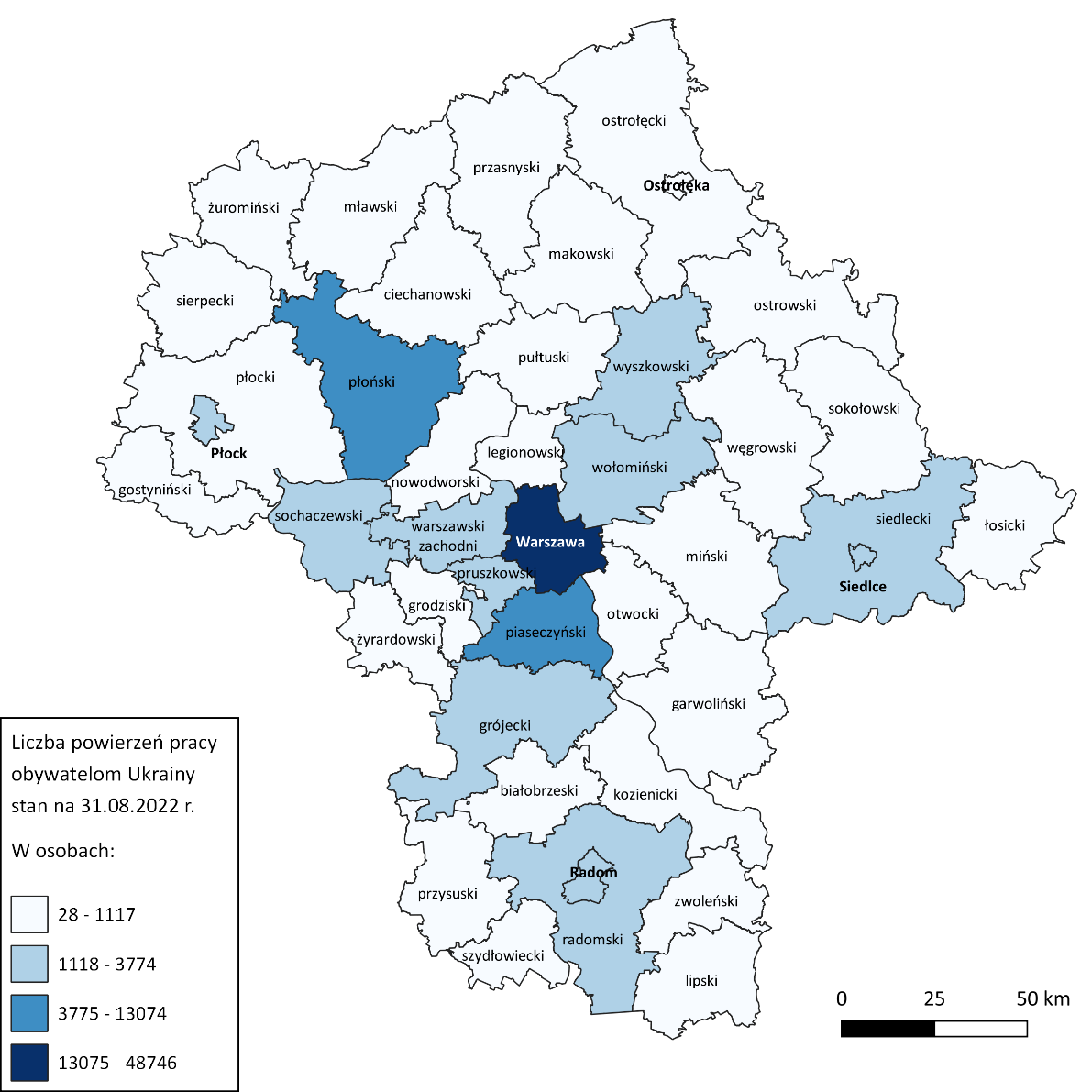 Tabela 2. Mazowieckie urzędy pracy, do których zgłoszono największą liczbę powiadomień o powierzeniu pracyLiczba powiadomień o powierzeniu pracy według zawodówW omawianym okresie obywatele Ukrainy na Mazowszu najczęściej zatrudniani byli w zawodach, tj.:pozostali robotnicy wykonujący prace proste w przemyśle (7 447 osób; 7,4% ogółu zatrudnionych);pakowacz ręczny (7 260 osób; 7,2% ogółu zatrudnionych);pomocniczy robotnik polowy (7 196 osób; 7,1% ogółu zatrudnionych);magazynier (5 343 osoby; 5,3% ogółu zatrudnionych);pozostali pracownicy wykonujący prace proste gdzie indziej niesklasyfikowani (3 790 osób; 3,8% ogółu zatrudnionych);robotnik magazynowy (3 353 osoby; 3,3% ogółu zatrudnionych);pozostali magazynierzy i pokrewni (3 196 osób; 3,2% ogółu zatrudnionych);pozostałe pomoce i sprzątaczki biurowe, hotelowe i podobne (2 934 osoby; 2,9% ogółu zatrudnionych); pozostali pracownicy zajmujący się sprzątaniem gdzie indziej niesklasyfikowani (2 721 osób; 2,7% ogółu zatrudnionych);pracownik utrzymania czystości (sprzątaczka) (2 571 osób; 2,5% ogółu zatrudnionych).Wykres 4. Liczba powierzeń pracy obywatelom Ukrainy według wybranych zawodów, stan na 31.08.2022 r.Tabela 3. Rodzaje umów o pracę zawierane z obywatelami UkrainyŹródło: System analityczno-raportowy CeSAR, MRiPS, wg stanu na 31.08.2022 r.Urząd pracyLiczba rejestracji*% z ogółemLiczba rejestracji kobiet% kobietPodsumowanie całkowite10 224100,0%9 17289,71%Urząd Pracy m.st. Warszawy5 11850,1%4 58089,49%PUP w Radomiu7967,8%72591,08%PUP w Piasecznie5755,6%52190,61%PUP w Grójcu3863,8%29075,13%PUP w Siedlcach3053,0%28392,79%PUP w Pruszkowie2262,2%19586,28%PUP w Mińsku Mazowieckim1901,9%17692,63%PUP w Ostrołęce1841,8%16891,30%PUP w Legionowie 1761,7%16292,05%Urząd pracyLiczba powiadomieńOgółem100 933Urząd Pracy m.st. Warszawy48 746PUP w Piasecznie13 074PUP w Płońsku6 814PUP w Radomiu3 774PUP w Pruszkowie3 297PUP dla Powiatu Warszawskiego Zachodniego2 995PUP w Sochaczewie2 800PUP w Wołominie1 996PUP w Grójcu 1 939PUP w Wyszkowie1 774Rodzaj stosunku prawnegoLiczba powiadomieńOgółem100 934Umowa zlecenie / Umowa o świadczenie usług64 243Umowa o pracę na czas określony19 410Umowa o pomocy przy zbiorach8 745Umowa o pracę na okres próbny4 111Umowa o pracę na czas nieokreślony3 124Umowa o dzieło1 024Umowa o pracę w zastępstwie126Umowa agencyjna75Spółdzielcza umowa o pracę39Powołanie13Praktyka studencka10Praktyka absolwencka9Wybór3Kontrakt menedżerski2